Schneller Brüter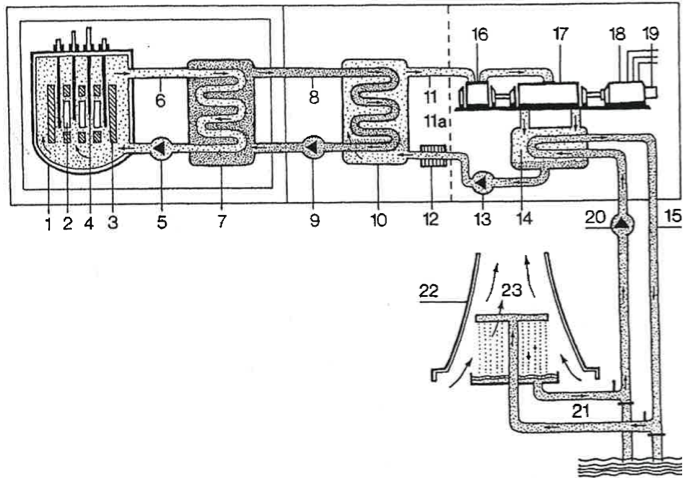 0102030405060708091011	11a 	121314151617181920212223Quelle: PSR/IPPNW